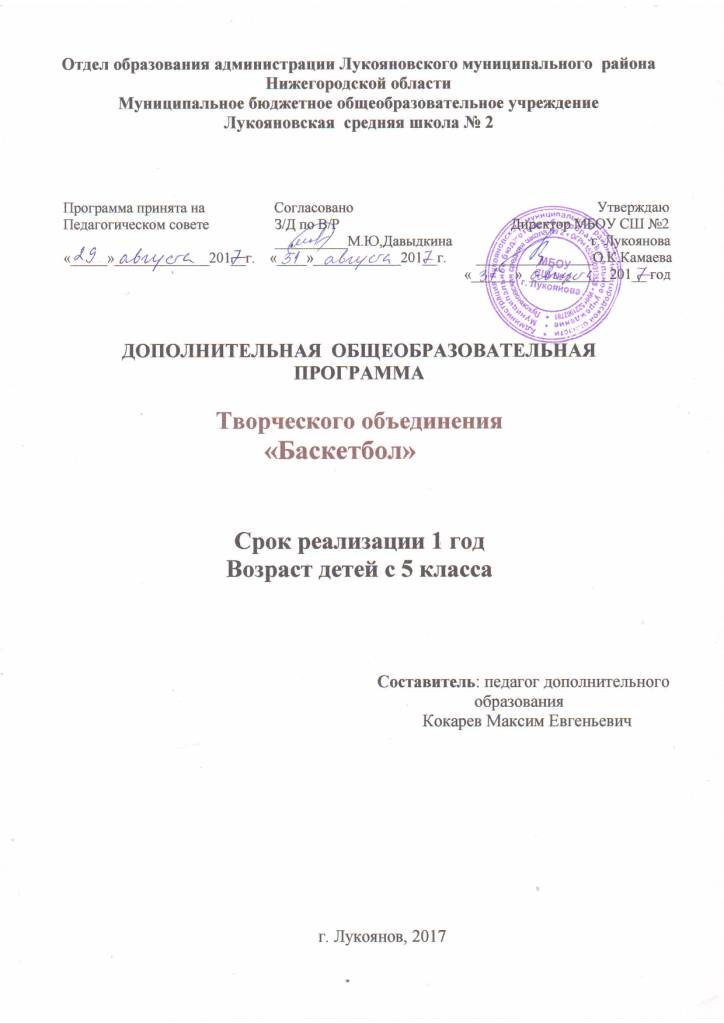 ПОЯСНИТЕЛЬНАЯ ЗАПИСКАПрограмма «Баскетбол» является модифицированной. За основу взята программа «Баскетбол» автора-составителя Самелик Н.В.Общеобразовательная общеразвивающая программа “Баскетбол” имеет физкультурно-спортивную направленность, по уровню освоения программа предполагает развитие и совершенствование у занимающихся основных физических качеств, формирование различных двигательных навыков, укрепление здоровья.Новизна и оригинальность программы «Баскетбол» в том, что она учитывает специфику дополнительного образования и охватывает значительно больше желающих заниматься этим видом спорта, предъявляя посильные требования в процессе обучения. Она дает возможность заняться баскетболом тем детям, которые еще не начинали проходить раздел «баскетбол» в школе, а также внимание к вопросу воспитания здорового образа жизни, всестороннего подхода к воспитанию гармоничного человека.С каждым годом учебные нагрузки в школах возрастают, а возможности активного отдыха ограничены. Очень важно, чтобы после уроков ребенок имел возможность снять физическое утомление и эмоциональное напряжение посредством занятий в спортивном зале веселыми и разнообразными подвижными и спортивными играми.Наиболее интересной и физически разносторонней является игра БАСКЕТБОЛ, в которой развиваются все необходимые для здорового образа жизни качества (выносливость, быстрота, сила, координация движений, ловкость, точность, прыгучесть и др.), а также формируются личные качества ребенка (общительность, воля, целеустремленность, умение работать в команде).В условиях небольшого школьного зала посредством баскетбола достигается высокая двигательная активность большой группы детей, также есть возможность легко дозировать нагрузку с учетом возраста, пола и подготовленности определенной группы, охватывая на начальном этапе 12-15 человек.В холодное время года дети любят собираться в светлом спортзале не только для спортивных тренировок, но и для общения со сверстниками своей и других школ, интересно проводят свободное время и воскресные дни, не ищут развлечений на улице, а также приобщают родителей для поддержки на соревнованиях.Актуальность программы в приобщении школьников к здоровому образу жизни, в профилактике асоциального поведения, в создании условий для профессионального самоопределения, творческой самореализации личности ребенка, укреплении психического и физического здоровья детей.Педагогическая целесообразность программы «Баскетбол», как и многие другие виды спорта, требует постепенного перехода от простого к сложному. Период работы по программе позволяет планомерно работать с детьми разного возраста, объединяя их по физическим данным и подготовленности. Баскетбол позволяет решить проблему занятости у детей свободного времени, пробуждение интереса к определенному виду спорта. Практика показывает эффективность ранней подготовки учащихся для формирования полноценного коллектива единомышленников и успешной работы на последующих этапах.Цель:Создание условий для полноценного физического развития и укрепления здоровья школьников посредством приобщения к регулярным занятиям баскетболом, формирование навыков здорового образа жизни, воспитание спортсменов - патриотов своей школы, своего города, своей страны.Задачи:Образовательные:- Познакомить учащихся с интереснейшим видом спорта БАСКЕТБОЛОМ, правилами игры, техникой, тактикой, правилами судейства и организацией проведения соревнований;- Углублять и дополнять знания, умения и навыки, получаемые учащимися на уроках физкультуры;Развивающие:- Укреплять опорно-двигательный аппарат детей;- Способствовать разностороннему физическому развитию учащихся, укреплять здоровье, закаливать организм;- Целенаправленно развивать специальные двигательные навыки и психологические качества ребенка.- Расширение спортивного кругозора детей.3. Воспитательные:- Формировать дружный, сплоченный коллектив, способный решать поставленные задачи, воспитывать культуру поведения;- Прививать любовь и устойчивый интерес к систематическим занятиям физкультурой и спортом;- Пропагандировать здоровый образ жизни, привлекая семьи учащихся к проведению спортивных мероприятий и праздников.Сроки освоения программы: 1 год.Объем учебного времени: 70 часовФорма обучения: очная.Режим занятий: 2 часа в неделюМесто программы в образовательном процессе
В процессе изучения у учащихся формируется потребность в систематических занятиях физическими упражнениями, учащиеся приобщаются к здоровому образу жизни, приобретают привычку заниматься физическим трудом, умственная нагрузка компенсируется у них физической. Занятия спортом дисциплинируют, воспитывают чувство коллективизма, волю, целеустремленность, способствуют поддержке при изучении общеобразовательных предметов, так как укрепляют здоровье.
Программа органично вписывается в сложившуюся систему физического воспитания в общеобразовательных учреждениях. Благодаря этому ученики смогут более плодотворно учиться, меньше болеть. Ученики, успешно освоившие программу, смогут участвовать в соревнованиях по баскетболу различного масштаба.Методы и формы обучения
Большие возможности для учебно-воспитательной работы заложены в принципе совместной деятельности учителя и ученика. Занятия необходимо строить так, чтобы учащиеся сами находили нужное решение, опираясь на свой опыт, полученные знания и умения. Занятия по технической, тактической, общефизической подготовке проводятся в режиме учебно-тренировочных по 2 часа в неделю.
Теорию проходят в процессе учебно-тренировочных занятий, также выделяют и отдельные занятия-семинары по судейству, где подробно разбирается содержание правил игры, игровые ситуации, жесты судей.
Для повышения интереса занимающихся к занятиям баскетболом и более успешного решения образовательных, воспитательных и оздоровительных задач рекомендуется применять разнообразные формы и методы проведения этих занятий.Словесные методы: создают у учащихся предварительные представления об изучаемом движении. Для этой цели учитель использует: объяснение, рассказ, замечание, команды, указания.
Наглядные методы: применяются главным образом в виде показа упражнения, наглядных пособий, видеофильмов. Эти методы помогают создать у учеников конкретные представления об изучаемых действиях.Практические методы:
- метод упражнений;
- игровой;
- соревновательный,
- круговой тренировки.
Главным из них является метод упражнений, который предусматривает многократные повторения движений. Разучивание упражнений осуществляется двумя методами:
- в целом,
- по частям.
Игровой и соревновательный методы применяются после того, как у учащихся образовались некоторые навыки игры.
Метод круговой тренировки предусматривает выполнение заданий на специально подготовленных местах (станциях). Упражнения подбираются с учетом технических и физических способностей занимающихся.
Условия набораПрограмма предназначена для детей 12-16 лет.В коллектив принимаются все желающие, не имеющие медицинских противопоказаний. Набор производится, начиная с сентября текущего учебного года. Возможен добор отдельных учащихся в объединение в случае отчисления из них детей по каким-либо причинам.Наполняемость учебной группы:Минимальное количество учащихся в группе 12-15 чел.Сроки освоения программы: 1 год.Объем учебного времени: 70 часовФорма обучения: очная.Режим занятий: 2 часа в неделюФормы организации обучения:- командная, малыми группами, индивидуальная.Формы проведения занятий:Тренировочные занятия, беседы, соревнования, тестирования, спортивные конкурсы, праздники, просмотры соревнований.Ожидаемые результаты:К моменту завершения программы учащиеся должны :ЗнатьОсновы знаний о здоровом образе жизниИсторию развития вида спорта «баскетбол» в школе, городе, странеПравила игры в баскетболТактические приемы в баскетболеУметьОвладеть основными техническими приемами баскетболистаПроводить судейство матчаПроводить разминку баскетболиста, организовать проведение подвижных игрРазвить качества личностиВоспитать стремление к здоровому образу жизниПовысить общую и специальную выносливость учащихсяРазвить коммуникабельность учащихся, умение работать и жить в коллективеРазвить чувство патриотизма к своему виду спорта, к родной школе, городу, стране.Способы проверки общеобразовательной программы:- повседневное систематическое наблюдение;- участие в спортивных праздниках, конкурсах;- участие в товарищеских встречах и соревнованиях.Формы подведения итогов реализации общеобразовательной программы:- спортивные праздники, конкурсы;- матчевые встречи, товарищеские игры с командами аналогичного возраста;- соревнования школьного, районного масштабов.Контрольные игры проводятся регулярно в учебных целях как более высокая ступень учебных игр с заданиями. Кроме того, контрольные игры незаменимы при подготовке к соревнованиям.УЧЕБНО-ТЕМАТИЧЕСКИЙ ПЛАНСодержание программы спортивной секции:Общие основы баскетбола – 10 часов- История возникновения баскетбола в России. Правила игры. Состав команды,форма игроков.- Сведения о строении и функциях организма человека.- Влияние физических упражнений на организм человека.- Необходимость разминки в занятиях спортом.- Правила техники безопасности при выполнении упражнений на занятияхбаскетболом.- Правила пожарной безопасности и поведения в спортивном зале.- Гигиена, врачебный контроль и самоконтроль.- Правила игры мини-баскетбола, судейская жестикуляция и терминология.- Подведение итогов года.- Методика тренировки баскетболистов.- Техническая подготовка баскетболистов.- Психологическая подготовка баскетболиста.Общая физическая подготовка – 10 часов- Строевые упражнения- Упражнения для рук плечевого пояса- Упражнения для ног- Упражнения для шеи и туловища- Упражнения для всех групп мышц- Подвижные игры: «Пятнашки», «Пустое место»,«Снайперы», «Мяч водящего», «Гонка мячей»- Упражнения для развития быстроты- Упражнения для развития ловкости-Упражнения для развития гибкости- Упражнения для развития прыгучести.Специальная физическая подготовка – 10 часов- Упражнения для развития быстроты: ускорения, рывки на отрезках от 3 до 40м. (из различных исходных положений) лицом, боком, спиной вперед.- Бег с максимальной частотой шагов на месте и в движении.- Бег за лидером со сменой направления (зигзагом, лицом, спиной вперед, челноком, с поворотом).-Упражнения для развития специальной прыгучести: многократные прыжки с ноги на ногу, выпрыгивания вверх с доставанием ориентира, прыжки на одной ноге и толчком двух ног (вперед, вверх, в стороны).- Прыжки с подтягиванием бедра толчковой ноги.- Упражнения для развития скорости реакции по зрительным и звуковым сигналам.- Упражнения для развития чувства мяча. Жонглирование одним, двумя мячами.- Подбрасывания и ловля на месте, в движении, бегом.- Метание различных мячей в цель.- Эстафеты с разными мячами.Техническая подготовка – 10 часов- Обучение передвижению в стойке баскетболиста.- Обучение технике остановок прыжком и двумя шагами.- Обучение прыжку толчком двух ног и одной ноги.- Повороты вперед и назад.- Ловля мяча двумя руками на месте, в движении, в прыжке при встречном и параллельном движении.- Передача мяча двумя от груди на месте, в движении, в стену, парами, при встречном и параллельном движении.- Ведение мяча на месте, в движении, с изменением направления, скорости, высоты отскока.- Броски в кольцо двумя руками от груди с места, слева, справа, с отскоком от щита, в движении.- Броски в кольцо одной рукой от плеча на месте слева, справа, с середины, без отскока и с отскоком от щита.- Обучение технике двух шагов с места, в движении.- Броски двумя руками от груди с двух шагов.Тактическая подготовка – 10 часовНападение- Выход для получения мяча на свободное место.- Обманный выход для отвлечения защитника.- Розыгрыш мяча короткими передачами.- Атака кольца.- «Передай мяч и выходи».- Наведение своего защитника на партнера.Защита- Противодействие получению мяча.- Противодействие выходу на свободное место.- Противодействие розыгрышу мяча.- Противодействие атаке кольца.- Подстраховка.- Система личной защиты.Игровая подготовка – 10 часов- Обучение основным приемам техники игры и тактическим действиям в упрощенной игровой обстановке 2х2, 3х3, 4х4, 5х5 мини-баскетбола.- Привитие навыков соревновательной деятельности в соответствии с правилами мини-баскетбола.7. Контрольные и календарные игры – 10 часов- Двухсторонние контрольные игры по упрощенным правилам мини-баскетбола.- Товарищеские игры с командами соседних школ.- Итоговые контрольные игры.Ожидаемые результатыК концу обучения учащиеся:- получат теоретические сведения о баскетболе, правилах игры, о влиянии физических упражнений на самочувствие;- ознакомятся с правилами техники безопасности и пожарной безопасности;- улучшат общую физическую подготовку;- освоят упражнения СФП;- ознакомятся с азами технико-тактической подготовки;- обучатся игровой ориентации в мини-баскетболе;- улучшат общее внимание, дисциплину, почувствуют интерес к регулярным занятиям спортом, приобщатся к здоровому образу жизни;- будут выполнять прыжки толчком двух ног и толчком одной ноги;- будут выполнять повороты вперед и назад с опорой на одну ногу;- научатся ловить мяч двумя руками на месте;- научатся передавать мяч двумя руками: сверху, от плеча, от груди, снизу, с места, с отскоком;- научатся вести мяч: с высоким отскоком, с низким отскоком, со зрительным контролем;- научатся выполнять ведение мяча: на месте, по прямой линии, по дугам;- научатся выполнять броски в корзину двумя руками: от груди, с отскоком от щита, с места, под углом к щиту;- научатся освобождаться для получения мяча;- будут уметь противодействовать получению мяча, розыгрышу мяча, атаке корзины;- будут уметь останавливаться двумя шагами;- будут уметь ловить мяч двумя руками в движении;- научатся передавать мяч двумя руками в движении;- научатся передавать мяч одной рукой от головы, от плеча, с места;- научатся вести мяч зигзагом, а так же без зрительного контроля;- будут уметь в командных нападающих действиях разыгрывать мяч;- научится в защитных действиях подстраховывать партнера;- в защитных действиях будут уметь противодействовать выходу соперника насвободное место;- научатся выполнять броски в корзину двумя руками (ближние, средние, дальние);- научатся выполнять броски в корзину двумя руками: прямо перед щитом, под углом к щиту, параллельно щиту;- будут уметь выполнять броски в корзину одной рукой с места;- будут уметь выполнять штрафной бросок одной рукой от плеча, двумя руками от груди;Материально-техническое обеспечение.1. Основной учебной базой для проведения занятий является спортивный зал ОУ с баскетбольной разметкой площадки, баскетбольными стойками, а также наличие баскетбольных мячей для каждого ученика, набивных мячей, стоек для обводки, гимнастических матов, гимнастических скакалок, гантелей, футбольных, волейбольных мячей.2. Журналы и справочники, а также фото и видеоаппаратура, электронные носители (кассеты, диски и дискеты).Обеспечение программы методической продукцией     1.  Дидактические материалы:- Картотека упражнений по баскетболу.- Схемы и плакаты освоения технических приемов в баскетболе.- Правила игры в баскетбол.- Правила судейства в баскетболе.- Регламент проведения баскетбольных турниров различных уровней.- Положение о соревнованиях по баскетболу.Методические рекомендации:- Рекомендации по организации безопасного ведения двусторонней игры.- Рекомендации по организации подвижных игр с баскетбольным мячом.- Рекомендации по организации работы с картотекой упражнений по баскетболу.- Инструкции по охране труда.      3.  Техническое оснащение занятий1) щиты с кольцами (2 комплекта);
2) дополнительные щиты с кольцами (не менее 2 комплектов);
3) мячи баскетбольные;
4) насос ручной, иглы;
5) стойки для обводки;
6) гимнастические скамейки;
Список литературы для педагогов:Баскетбол. Программа спортивной подготовки для ДЮСШ. М. Советский спорт, 2004г.Гомельский А.Я. Баскетбол. Секреты мастерства. М. 1997г.Грасис А. Специальные упражнения баскетболистов – М., ФиС, 1967, 1972.Нестеровский Д.И. Баскетбол. Теория и методика обучения. М. Академия. 2004г.Официальные правила баскетбола. М. СпортАкадемПресс 2000г.Пинхолстер А. Энциклопедия баскетбольных упражнений – М., ФиС, 1973Стонкус С.С. Индивидуальная тренировка баскетболистов– М., ФиС, 1967.Кудряшов В.П., Мирошникова Т.И.,Физическая подготовка юных баскетболистов – Минск, 1970.Кузин В.В. Полиеский С.А. Баскетбол Начальный этап обучения – М., ФиС, 1999.Линдеберг Ф. Баскетбол – игра и обучение – М., ФиС, 1971, 1972.Чернова Е.А. Некоторые рекомендации по работе с детьми. Школа баскетбола. Самара. 2002гЯхонтов Е.Р. Индивидуальная тренировка баскетболиста – М., ФиС, 1981, 1985.Список литературы для учащихся и родителей:Баскетбол: 100 упражнений и советов для юных игроков. НИК Сортэл. М. 2002г.Билл Гатмен и Том Финнеган. Все о тренировке юного баскетболиста. М. АСТ. 2007г.Джерри В., Краузе, Дон Мейер. Баскетбол навыки и упражнения.. М. АСТ. 2006г.Евгений Гомельский. Игра гигантов. М. ВАГРИУС. 2004г.Костинова Л.В. Баскетбол: Азбука спорта. М. Ф и С. 2002г.Кузин В.В., Полиевский С.А. Баскетбол. М. Фис. 1999г.Леонов А.Д. Малый А.А. Баскетбол – книга для учащихся – Киев, Радянська школа, 1989.
№п.п.ТемаКол-во часовКол-во часовКол-во часов№п.п.ТемаТеорияПракт.Всего1.Общие основы баскетбола64102.Общая физическая подготовка28103.Специальная физическая подготовка28104.Техническая подготовка  28105.	Тактическая подготовка28106.Игровая подготовка19107.	Контрольные и календарные игры-1010Всего 155570